Full Spa Day:Toy/Small (up to 20lbs)	 $40.00+Medium (21lb – 40lb)	 $50.00+Large (41lb – 60lb)	 $60.00+Extra Large (60lb+)	 $70.00+Doodle/Poodle	 $75.00+Cat Groom	 $55.00+Full Spa Day Include: Hair Cut, Nails, Ears, Bath, Blow Dry, & Brush OutExpress Spa Day:Toy/Small (up to 20lb) 	$35.00+Medium (21lb – 40lb)	$45.00+Large (41lb – 60lb)	$55.00+Extra Large (60lb+)	$65.00+Cat Groom	$55.00+Express Spa Day Includes: Bath, Brush Out while Drying, Nails, & EarsExtrasDog Pawdicure	$5.00Cat Pawdicure	$15.00Ear Cleaning/Hair Removal	$10.00Dental Cleaning	$15.00Weekly Brushing	$20.00/15 minute incrementsDe-matting	$25.00/shave down/groomDe-shedding Treatment	$10.00Sanitary Trim	$10.00Flea treatment & Comb	$25.00Monthly Flea Prevention	$15.00Flea Clean up	$30.00Feather Extensions	$11.00Airbrushing	$11.00Brush Out	$35.00 (1st 30 min + ea. Hr)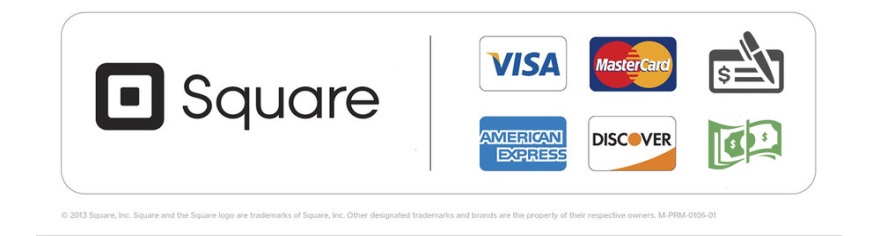 Rustic Paws accepts: